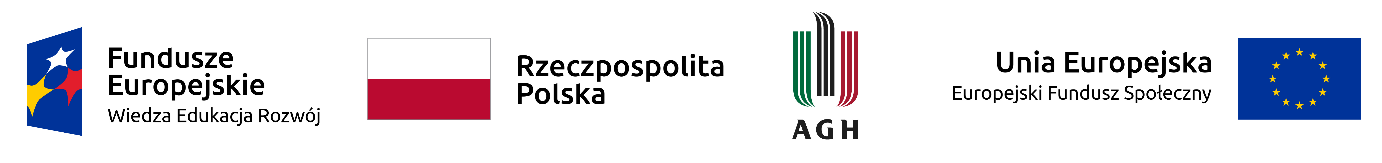 Załącznik nr 1 do Regulaminu odbywania staży na Wydziale …….. w ramach projektu „Zintegrowany Program Rozwoju Akademii Górniczo-Hutniczej w Krakowie", nr POWR.03.05.00-00-Z307/17-00 – Regulamin RekrutacjiREGULAMIN REKRUTACJI NA STAŻE ZAWODOWE na rok akademicki 2018/2019 na Wydziale Geodezji Górniczej i Inżynierii Środowiska w ramach projektu „Zintegrowany Program Rozwoju Akademii Górniczo-Hutniczej w Krakowie”, nr POWR.03.05.00-00-Z307/17-00§1Postanowienia ogólneW rekrutacji mogą uczestniczyć studenci/tki Wydziału Geodezji Górniczej i Inżynierii Środowiska AGH pierwszego roku studiów stacjonarnych 2 stopnia z kierunku Inżynieria Środowiska.Wszystkie informacje na temat naboru, terminów i zasad rekrutacji będą umieszczane na stronie internetowej Projektu: www.geod.agh.edu.pl, zakładka POWER3.5.Uczelnia zapewnia miejsca odbywania stażu. O przyznaniu stażu decyduje Komisja rekrutacyjna.Wydziałowe Biuro Projektu rejestrujące kandydatów/tki stanowią:1. Dr hab. inż. Paweł Hanus prof. AGH
Wydziałowy Koordynator Projektu
budynek C4 pokój nr 416
tel.: 12 617 22 64
e-mail: phanus@agh.edu.pl 2. Dr inż. Mateusz Rzeszutek
Koordynator staży dla kierunku Inżynieria Środowiska
budynek C4 pokój nr 511
tel.: 12 617 52 13
e-mail: rzeszut@agh.edu.plRejestracja Kandydatów/ek odbywa się przez osobiste złożenie w Wydziałowym Biurze Projektu następujących dokumentów: Formularz rekrutacji uczestnictwa w Projekcie (Załącznik nr 1 do niniejszego Regulaminu Rekrutacji), Oświadczenie o niepełnosprawności (Załącznik nr 2 do niniejszego Regulaminu Rekrutacji), jeśli dotyczy, Oświadczenie o braku powiązań osobowych z pracodawcą (Załącznik nr 3 do niniejszego Regulaminu Rekrutacji).Przebieg rekrutacji: I etap: udostępnienie bazy pracodawców w oparciu o którą dokonywany jest wybór miejsc stażowych, podanie terminu rekrutacji oraz miejsca składania dokumentacji rekrutacyjnej, II etap: składanie dokumentów rekrutacyjnych, III etap: ocena formalna złożonych dokumentów, IV etap: ustalenie list rankingowych, ustalenie list osób zakwalifikowanych do udziału w stażach oraz list rezerwowych, V etap: przydzielenie miejsc stażowych osobom zakwalifikowanym mając na uwadze ich wybór oraz wymogi Pracodawcy określone w bazie pracodawców; w przypadku zakwalifikowania osoby niepełnosprawnej, miejsce odbywania stażu zostanie wybrane zgodnie z kierunkiem studiów oraz uwzględnieniem jej potrzeb infrastrukturalnych,VI etap: podpisanie Umowy trójstronnej o staż (Załącznik nr 2 do Regulaminu odbywania staży).Student/ka zakwalifikowany/a do udziału w Stażu musi najpóźniej na dwa tygodnie przed rozpoczęciem stażu wypełnić i złożyć osobiście w Wydziałowym Biurze Projektu następujące dokumenty:podpisaną przez siebie oraz Pracodawcę Umowę trójstronną o staż,Indywidualny Program Stażu, zatwierdzony przez Koordynatora staży dla kierunku oraz Opiekuna stażu. Wzór IPS stanowi Załącznik nr 2 do wzoru Umowy trójstronnej o staż (stanowiącego Załącznik nr 2 do Regulaminu odbywania staży),Oświadczenie uczestnika Projektu o zgodzie na monitorowanie losów zawodowych po ukończeniu studiów, którego wzór stanowi Załącznik nr 5 do Regulaminu odbywania staży.Rekrutacja Kandydatów przebiega w sposób ciągły, terminy rozpatrywania wniosków rekrutacyjnych zostaną ogłoszone na stronie internetowej Projektu.W uzasadnionych przypadkach Wydziałowy Koordynator Projektu może zmienić termin rozpatrywania wniosków.§ 2Komisja Rekrutacyjna i kryteria wyboru StażystówZadaniem Komisji Rekrutacyjnej jest ocena aplikacji Kandydatów/ek oraz przyznanie miejsc stażowych. W skład Komisji Rekrutacyjnej wchodzą:Dr hab. inż. Paweł Hanus prof. AGH – Wydziałowy Koordynator Projektu,Dr inż. Mateusz Rzeszutek – Koordynator  szkoleń dla kierunku Inżynieria Środowiska,Weronika Drzazga - Przedstawiciel studentów. 3. Przy wyborze Stażystów/ek Komisja będzie kierowała się następującymi kryteriami:punkty za średnią ocen ze studiów I stopnia:średnia do 3,5 - 5pkt,średnia 3,51 – 3,75 - 10 pkt,średnia 3,76 – 4,00 - 15 pkt,średnia 4,01 – 4,25 - 20 pkt,średnia 4,26 – 4,50 - 25 pkt,średnia 4,51 – 4,75 - 30 pkt,średnia powyżej 4,75 - 35 pkt,w sytuacji gdy kilku studentów ma taką samą średnią ocen, decydują punkty dodatkowe za: - artykuły w czasopismach naukowych, udział w konferencjach – 5 pkt; - pracę w Samorządzie Studenckim, w Studenckich Kołach Naukowych - 5 pkt; - preferencje dla osób z orzeczoną niepełnosprawnością – 5 pkt.Informacja o zakwalifikowaniu, bądź niezakwalifikowaniu na Staż oraz miejscu na liście rezerwowej zostanie przesłana na indywidualne konta pocztowe Kandydatów/tek. Kandydaci/tki o zbyt niskiej liczbie pkt umieszczani będą na liście rezerwowej. Kolejnym osobom z listy zaproponowane będą staże w przypadku rezygnacji osób zakwalifikowanych.Decyzje Komisji Rekrutacyjnej nie są decyzjami administracyjnymi w rozumieniu przepisów kodeksu postępowania administracyjnego i nie przysługuje od nich środek odwoławczy.Uczelnia może upowszechniać informację o rezultatach konkursu za pośrednictwem Internetu lub innych mediów w celu promocji Projektu.Kraków, dnia 16.05.2019r.Załącznik nr 5 do Regulaminu odbywania staży na Wydziale …….. w ramach projektu „Zintegrowany Program Rozwoju Akademii Górniczo-Hutniczej w Krakowie", nr POWR.03.05.00-00-Z307/17-00 - Oświadczenie o zgodzie na monitorowanie losów zawodowych po ukończeniu studiów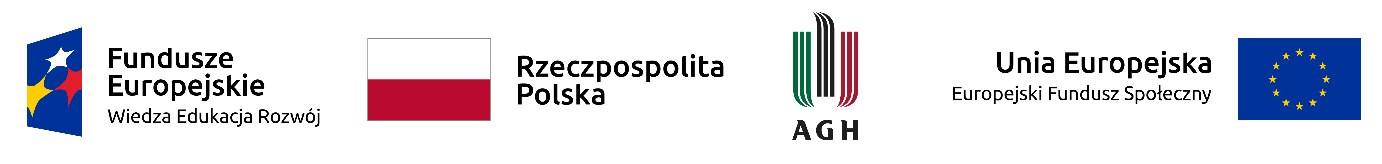 Projekt „Zintegrowany Program Rozwoju Akademii Górniczo-Hutniczej w Krakowie”nr POWR.03.05.00-00-Z307/17-00Oświadczenie o zgodzie na monitorowanie losów zawodowych po ukończeniu studiówWyrażam zgodę na monitorowanie mojej sytuacji zawodowej po ukończeniu studiów w okresie min. 6 miesięcy oraz zobowiązuje się do odpowiadania w tym okresie na pytania i ankiety przesyłane mi przez Wydział ………………………………. AGH drogą mailową, na adres: …………………………....... Kraków, dnia……………………………………                                                                                                           …………………………………………………………….                                                                                                                             Czytelny podpisZałącznik nr 6 do Regulaminu odbywania staży na Wydziale …….. w ramach projektu „Zintegrowany Program Rozwoju Akademii Górniczo-Hutniczej w Krakowie", nr POWR.03.05.00-00-Z307/17-00 – Zaświadczenie o odbyciu stażuZAŚWIADCZENIE O ODBYCIU STAŻUrealizowanego w ramach projektu „Zintegrowany Program Rozwoju Akademii Górniczo-Hutniczej w Krakowie”, nr POWR.03.05.00-00-Z307/17-00…………………………………………..                                                             dnia ......................... 20…r.pieczęć PracodawcyNiniejszym zaświadcza się, że Pani/Pan .................................................................................................., Uczestniczka/Uczestnik projektu  „Zintegrowany Program Rozwoju Akademii Górniczo-Hutniczej w Krakowie” odbyła/odbył Staż zawodowy w wymiarze jednego miesiąca (…………….. godzin), w  ………………………………………………………………………………………………………………………………………………                                                                           nazwa Pracodawcy, adres, NIP w terminie od ............................... do .................. 20.... r.W czasie trwania stażu Uczestniczka/Uczestnik zapoznała/zapoznał  się z następującymi zagadnieniami: ...............................................................................................................................................................................................................................................................................................................................................................................................................................................................Ogólna opinia o Stażyście:……………..................................................................................................................................................................................................................................................................................................................................................................................................................................................                                                                                                            ……………………………………………………                                                                                   pieczęć i podpis osoby reprezentującej Pracodawcę 